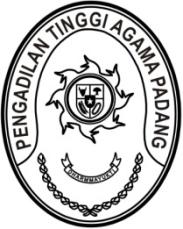 Nomor     	:	W3-A/        /KU.00/XI/2021	November 2021Lampiran	:	1 BerkasPerihal	:	Permohonan Persetujuan Revisi Belanja Barang Operasional Lainnya Wilayah PTA Padang (Revisi Antar Satker)Yth.Sekretaris MA RI c.q Kepala Biro Keuangan BUA MA-RIAssalamu’alaikum, Wr. Wb.Sehubungan dengan adanya pagu tambahan pakaian dinas pegawai Belanja Barang di wilayah Pengadilan Tinggi Agama Padang Tahun Anggaran 2021, bersama ini kami ajukan permohonan persetujuan revisi anggaran  dengan rincian sebagai berikut :Jenis Revisi : Pergeseran anggaran antar Satker dalam hal anggaran berubah;Program : Dukungan Manajemen dan Pelaksanaan Tugas Teknis Lainnya Mahkamah Agung;Satuan Kerja : 	1.	Pengadilan Agama PadangPengadilan Agama Padang PanjangPengadilan Agama Koto BaruPengadilan Agama Muara LabuhPengadilan Agama PainanPengadilan Agama BukittinggiPengadilan Agama Lubuk SikapingPengadilan Agama TaluPengadilan Agama ManinjauPengadilan Agama PayakumbuhPengadilan Agama Tanjung PatiPengadilan Agama Lubuk BasungPengadilan Agama Pulau PunjungPengadilan Agama PariamanPengadilan Agama SolokPengadilan Agama SawahluntoKRO	: 1066.EAA Layanan Perkantoran;Komponen : 1066.EAA.002 Operasional dan Pemeliharaan KantorRevisi anggaran tersebut menyebabkan pergeseran anggaran dalam satu kegiatan antar satker.Pergeseran anggaran tersebut dapat dijelaskan dengan matriks semula menjadi sebagai berikut:Demikian kami sampaikan, dengan harapan dapat disetujui. atas perhatiannya kami ucapkan terima kasih.Wassalam,SekretarisIRSYADIProgram/Output/AkunUraianPagu AnggaranPagu AnggaranPagu AnggaranProgram/Output/AkunUraianSemulaMenjadi+/-Program/Output/AkunUraianJumlah (Rp)Jumlah (Rp)Jumlah (Rp)005.01.WAProgram Dukungan ManajemenProgram Dukungan ManajemenProgram Dukungan ManajemenProgram Dukungan Manajemen1066Pembinaan Administrasi dan Pengelolaan Keuangan Badan Urusan AdministrasiPembinaan Administrasi dan Pengelolaan Keuangan Badan Urusan AdministrasiPembinaan Administrasi dan Pengelolaan Keuangan Badan Urusan AdministrasiPembinaan Administrasi dan Pengelolaan Keuangan Badan Urusan Administrasi1066.EAALayanan PerkantoranLayanan PerkantoranLayanan PerkantoranLayanan Perkantoran1066.EAA.002Operasional dan Pemeliharaan KantorOperasional dan Pemeliharaan KantorOperasional dan Pemeliharaan KantorOperasional dan Pemeliharaan KantorDPEMBAYARAN TERKAIT PELAKSANAAN OPERASIONAL KANTORPEMBAYARAN TERKAIT PELAKSANAAN OPERASIONAL KANTORPEMBAYARAN TERKAIT PELAKSANAAN OPERASIONAL KANTORPEMBAYARAN TERKAIT PELAKSANAAN OPERASIONAL KANTOR521119Belanja Barang Operasional LainnyaBelanja Barang Operasional LainnyaBelanja Barang Operasional LainnyaBelanja Barang Operasional LainnyaPengadilan Agama Padang026.527.00026.527.000Pengadilan Agama Padang Panjang017.469.00017.469.000Pengadilan Agama Koto Baru013.587.00013.587.000Pengadilan Agama Muara Labuh013.587.00013.587.000Pengadilan Agama Painan014.234.00014.234.000Pengadilan Agama Bukittinggi020.704.00020.704.000Pengadilan Agama Lubuk Sikaping012.293.00012.293.000Pengadilan Agama Talu012.940.00012.940.000Pengadilan Agama Maninjau013.587.00013.587.000Pengadilan Agama Payakumbuh014.881.00014.881.000Pengadilan Agama Tanjung Pati017.469.00017.469.000Pengadilan Agama Lubuk Basung013.587.00013.587.000Pengadilan Agama Pulau Punjung012.293.00012.293.000Pengadilan Tinggi Agama Padang306.328.00064.350.000-241.978.000Pengadilan Agama Pariaman015.528.00015.528.000Pengadilan Agama Solok012.940.00012.940.000Pengadilan Agama Sawahlunto010.352.00010.352.000Jumlah306.328.000306.328.0000